Узагальнення за результатами розгляду звернень громадянза листопад  2021 року  в порівнянні з листопадом 2020 року Відповідно до статистичної інформації, враховуючи різні місця реєстрації, протягом листопада 2021 року до Південно-Східного міжрегіонального управління  Міністерства юстиції (м. Дніпро)  надійшло 724 (за листопад 2020 року – 543)  звернення громадян, з них: 494 (за листопад 2020 року – 311) звернення знаходяться на розгляді у Південно-Східному міжрегіональному управлінні Міністерства юстиції (м. Дніпро), що діє у Дніпропетровській області, 116 (за листопад 2020 року – 134) звернень знаходяться на розгляді у Південно-Східному міжрегіональному управлінні Міністерства юстиції  (м. Дніпро), що діє у Запорізькій області та 114 (за листопад 2020 року – 98)  звернень громадян у Південно-Східному міжрегіональному управлінні Міністерства юстиції (м. Дніпро), що діє у  Кіровоградській області.  Крім зазначеної кількості на розгляд надійшло 145 (за листопад
2020 року - 133) звернень  від юридичних осіб, з них:  90 (за листопад 
2020 року – 96)  звернень знаходяться на розгляді у Південно-Східному міжрегіональному управлінні Міністерства юстиції (м. Дніпро), що діє у Дніпропетровській області, 39 (за листопад 2020 року – 28) звернень знаходяться на розгляді у Південно-Східному міжрегіональному управлінні Міністерства юстиції  (м. Дніпро), що діє у Запорізькій області та 16 
(за листопад 2020 року – 9) звернень у Південно-Східному міжрегіональному управлінні Міністерства юстиції (м. Дніпро), що діє у Кіровоградській області. На «Урядову гарячу лінію» надійшло 369  (за листопад 2020 року - 257) звернень, з них: до Південно-Східного міжрегіонального управління Міністерства юстиції (м. Дніпро), що діє у Дніпропетровській області – 260 (за листопад 2020 року – 159) звернень; до Південно-Східного міжрегіонального управління Міністерства юстиції (м. Дніпро), що діє у Запорізькій області – 68 (за листопад 2020 року – 59)  звернень; до Південно-Східного міжрегіонального  управління Міністерства юстиції (м. Дніпро), що діє у Кіровоградській  області 41 (за листопад 2020 року -  39) звернення.Отже, до Південно-Східного міжрегіонального управління Міністерства юстиції (м. Дніпро) надійшло:494 звернення громадян знаходиться на розгляді у Південно-Східному міжрегіональному управлінні Міністерства юстиції (м. Дніпро), а за аналогічний період  2020  року -  311 звернень громадян, що на  183 звернення  більше.116  звернень громадян надійшло на розгляд до Південно-Східного міжрегіонального управління Міністерства юстиції, що діє у Запорізькій області, а за аналогічний період 2020 року  - 134  звернення громадян, що на 18 звернень менше.114 звернень громадян знаходиться на розгляді у Південно-Східному міжрегіональному управлінні Міністерства юстиції, що діє у Кіровоградській області, а за аналогічний період 2020  року – 98 звернень громадян, що на  16 звернень  більше.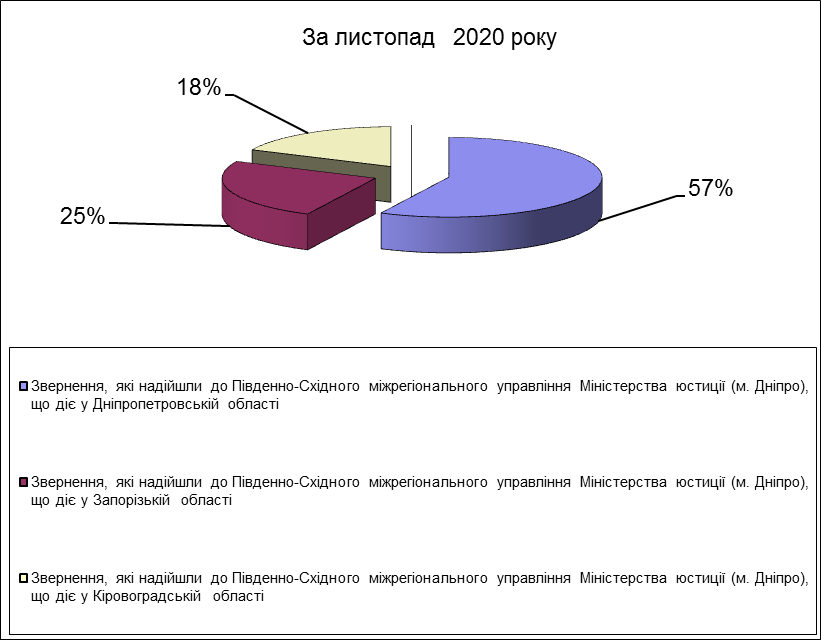 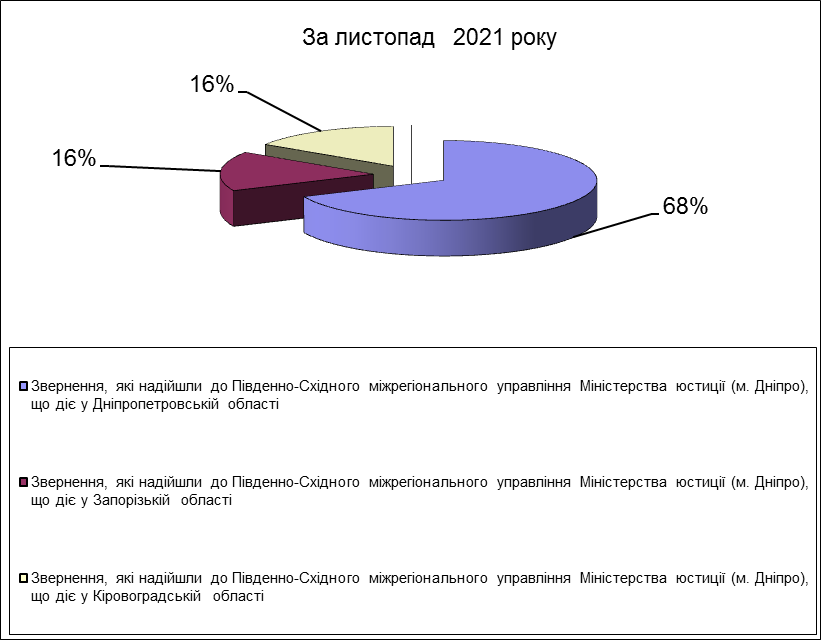 